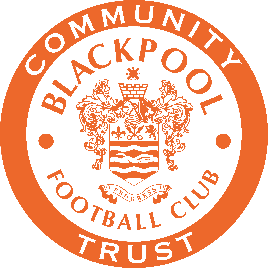 NCS Manager (Social Action)Job DescriptionPerson SpecificationJob details Job details Job details Job details Job details Job title:  Job title:  NCS ManagerSalary:£23,268 - £28,282Type of contractType of contractFull Time 37 hours per week (exclusive of breaks)Full Time 37 hours per week (exclusive of breaks)Full Time 37 hours per week (exclusive of breaks)LocationLocationBlackpool FC Community TrustClosing date5pm, Monday 26th July 2021Responsible to:Responsible to:Head of Education and EmployabilityTeam:Education and EmployabilityHow to apply:How to apply:Please download an application form from www.bfcct.co.uk or email selina.hayes@bfcct.co.uk for an application form.  Once completed please send your application to selina.hayes@bfcct.co.uk or post it to: 

Blackpool FC Community Trust, F.A.O. Selina Hayes, Head of Education and Employability, Bloomfield Road Stadium, Seasiders Way, Blackpool. FY1 6JJ.This job will be subject to satisfactory references and enhanced DBS procedures.Please note interviews will take place on gong as applications come in.Please download an application form from www.bfcct.co.uk or email selina.hayes@bfcct.co.uk for an application form.  Once completed please send your application to selina.hayes@bfcct.co.uk or post it to: 

Blackpool FC Community Trust, F.A.O. Selina Hayes, Head of Education and Employability, Bloomfield Road Stadium, Seasiders Way, Blackpool. FY1 6JJ.This job will be subject to satisfactory references and enhanced DBS procedures.Please note interviews will take place on gong as applications come in.Please download an application form from www.bfcct.co.uk or email selina.hayes@bfcct.co.uk for an application form.  Once completed please send your application to selina.hayes@bfcct.co.uk or post it to: 

Blackpool FC Community Trust, F.A.O. Selina Hayes, Head of Education and Employability, Bloomfield Road Stadium, Seasiders Way, Blackpool. FY1 6JJ.This job will be subject to satisfactory references and enhanced DBS procedures.Please note interviews will take place on gong as applications come in.Job Purpose:Job Purpose:Blackpool FC Community Trust is the charitable arm of Blackpool FC, with a focus on engaging, developing, inspiring, and supporting the people of Blackpool to live better lives.Blackpool FC Community Trust has a very exciting opportunity for someone to join our management team to manage the Trust’s NCS programme. The post holder will manage the organisation and delivery of the NCS programme and staff associated. Blackpool FC Community Trust, based at Bloomfield Road Stadium, continue to be a leading delivery partner of NCS in Blackpool. The NCS programme offers 16 and 17 years olds from different backgrounds the opportunity to build skills for future work and life. The scheme aims to bring young people together to develop greater confidence, self-awareness, and responsibility. It encourages personal and social development by working on skills like leadership, teamwork, and communication. The skills learned through voluntary social action are widely documented to have a positive impact on the employability skills of a young person. This post will also work closely with the Trust’s BTEC Education and Employability pathways to support the enrichment of in-house education pathways.Responsibilities include building and maintaining effective relationships with local schools, teachers, colleges, and other youth led organisations, whilst bringing new and innovative ideas of engaging with young people to spread the word of Community Trust provision across Blackpool.The NCS Manager will also work very closely with regional and national NCS partners including English Football League Trust, Growth Company, and the NCS Trust.Blackpool FC Community Trust is the charitable arm of Blackpool FC, with a focus on engaging, developing, inspiring, and supporting the people of Blackpool to live better lives.Blackpool FC Community Trust has a very exciting opportunity for someone to join our management team to manage the Trust’s NCS programme. The post holder will manage the organisation and delivery of the NCS programme and staff associated. Blackpool FC Community Trust, based at Bloomfield Road Stadium, continue to be a leading delivery partner of NCS in Blackpool. The NCS programme offers 16 and 17 years olds from different backgrounds the opportunity to build skills for future work and life. The scheme aims to bring young people together to develop greater confidence, self-awareness, and responsibility. It encourages personal and social development by working on skills like leadership, teamwork, and communication. The skills learned through voluntary social action are widely documented to have a positive impact on the employability skills of a young person. This post will also work closely with the Trust’s BTEC Education and Employability pathways to support the enrichment of in-house education pathways.Responsibilities include building and maintaining effective relationships with local schools, teachers, colleges, and other youth led organisations, whilst bringing new and innovative ideas of engaging with young people to spread the word of Community Trust provision across Blackpool.The NCS Manager will also work very closely with regional and national NCS partners including English Football League Trust, Growth Company, and the NCS Trust.Blackpool FC Community Trust is the charitable arm of Blackpool FC, with a focus on engaging, developing, inspiring, and supporting the people of Blackpool to live better lives.Blackpool FC Community Trust has a very exciting opportunity for someone to join our management team to manage the Trust’s NCS programme. The post holder will manage the organisation and delivery of the NCS programme and staff associated. Blackpool FC Community Trust, based at Bloomfield Road Stadium, continue to be a leading delivery partner of NCS in Blackpool. The NCS programme offers 16 and 17 years olds from different backgrounds the opportunity to build skills for future work and life. The scheme aims to bring young people together to develop greater confidence, self-awareness, and responsibility. It encourages personal and social development by working on skills like leadership, teamwork, and communication. The skills learned through voluntary social action are widely documented to have a positive impact on the employability skills of a young person. This post will also work closely with the Trust’s BTEC Education and Employability pathways to support the enrichment of in-house education pathways.Responsibilities include building and maintaining effective relationships with local schools, teachers, colleges, and other youth led organisations, whilst bringing new and innovative ideas of engaging with young people to spread the word of Community Trust provision across Blackpool.The NCS Manager will also work very closely with regional and national NCS partners including English Football League Trust, Growth Company, and the NCS Trust.Main role and responsibilitiesMain role and responsibilitiesMain role and responsibilitiesMain role and responsibilitiesMain role and responsibilitiesPlan and deliver high quality NCS provision and programmesPlan and deliver high quality NCS provision and programmesPlan and deliver high quality NCS provision and programmesPlan and deliver high quality NCS provision and programmesOversee the effective delivery of all components of the programme curriculum, driving a high-quality standard of delivery throughoutOversee the effective delivery of all components of the programme curriculum, driving a high-quality standard of delivery throughoutOversee the effective delivery of all components of the programme curriculum, driving a high-quality standard of delivery throughoutOversee the effective delivery of all components of the programme curriculum, driving a high-quality standard of delivery throughoutPlan and deliver the recruitment NCS recruitment strategy in line with contractual expectationsPlan and deliver the recruitment NCS recruitment strategy in line with contractual expectationsPlan and deliver the recruitment NCS recruitment strategy in line with contractual expectationsPlan and deliver the recruitment NCS recruitment strategy in line with contractual expectationsTo sell the scheme to partners and recruit young people on to the local programme using a variety of mechanisms including presentations, social activities, and innovative ways to engage the target groupTo sell the scheme to partners and recruit young people on to the local programme using a variety of mechanisms including presentations, social activities, and innovative ways to engage the target groupTo sell the scheme to partners and recruit young people on to the local programme using a variety of mechanisms including presentations, social activities, and innovative ways to engage the target groupTo sell the scheme to partners and recruit young people on to the local programme using a variety of mechanisms including presentations, social activities, and innovative ways to engage the target groupWork closely with the EFL Trust Performance Management Partner to ensure that all project milestones are reached and evidencedWork closely with the EFL Trust Performance Management Partner to ensure that all project milestones are reached and evidencedWork closely with the EFL Trust Performance Management Partner to ensure that all project milestones are reached and evidencedWork closely with the EFL Trust Performance Management Partner to ensure that all project milestones are reached and evidencedWork closely with key partners such as schools, colleges, and grassroots clubs to develop mutually beneficial partnerships Work closely with key partners such as schools, colleges, and grassroots clubs to develop mutually beneficial partnerships Work closely with key partners such as schools, colleges, and grassroots clubs to develop mutually beneficial partnerships Work closely with key partners such as schools, colleges, and grassroots clubs to develop mutually beneficial partnerships Ensure and support the safeguarding of all participants and staff in line with local and national policies. Ensure and support the safeguarding of all participants and staff in line with local and national policies. Ensure and support the safeguarding of all participants and staff in line with local and national policies. Ensure and support the safeguarding of all participants and staff in line with local and national policies. To recruit staff and volunteers to deliver the programme in line with safer recruitmentTo recruit staff and volunteers to deliver the programme in line with safer recruitmentTo recruit staff and volunteers to deliver the programme in line with safer recruitmentTo recruit staff and volunteers to deliver the programme in line with safer recruitmentIdentify any additional needs required by each participant and ensure that support is available to ensure the participants can participateIdentify any additional needs required by each participant and ensure that support is available to ensure the participants can participateIdentify any additional needs required by each participant and ensure that support is available to ensure the participants can participateIdentify any additional needs required by each participant and ensure that support is available to ensure the participants can participateTo maintain accurate records which measure the impact of delivery, including written reports and case studies ensuring all required data is collated for the monitoring and evaluation of the project To maintain accurate records which measure the impact of delivery, including written reports and case studies ensuring all required data is collated for the monitoring and evaluation of the project To maintain accurate records which measure the impact of delivery, including written reports and case studies ensuring all required data is collated for the monitoring and evaluation of the project To maintain accurate records which measure the impact of delivery, including written reports and case studies ensuring all required data is collated for the monitoring and evaluation of the project Management of virtual, local, and residential delivery of the programme, including social action and the graduate programmeManagement of virtual, local, and residential delivery of the programme, including social action and the graduate programmeManagement of virtual, local, and residential delivery of the programme, including social action and the graduate programmeManagement of virtual, local, and residential delivery of the programme, including social action and the graduate programmeSupport EFL Trust as required to continuously improve the programme and capacity build to secure continued funding Support EFL Trust as required to continuously improve the programme and capacity build to secure continued funding Support EFL Trust as required to continuously improve the programme and capacity build to secure continued funding Support EFL Trust as required to continuously improve the programme and capacity build to secure continued funding To attend related networks, meetings and NCS events, supporting partnership and sharing good practiceTo attend related networks, meetings and NCS events, supporting partnership and sharing good practiceTo attend related networks, meetings and NCS events, supporting partnership and sharing good practiceTo attend related networks, meetings and NCS events, supporting partnership and sharing good practiceTo ensure equality, diversity and inclusion expectations are metTo ensure equality, diversity and inclusion expectations are metTo ensure equality, diversity and inclusion expectations are metTo ensure equality, diversity and inclusion expectations are metTo manage the logistics of all the NCS programme deliveryTo manage the logistics of all the NCS programme deliveryTo manage the logistics of all the NCS programme deliveryTo manage the logistics of all the NCS programme deliveryTo work alongside Blackpool FC to promote health, education, and inclusion in a positive way to the wider community. To liaise with Blackpool FC in order to utilise club resources such as player appearances and marketingTo work alongside Blackpool FC to promote health, education, and inclusion in a positive way to the wider community. To liaise with Blackpool FC in order to utilise club resources such as player appearances and marketingTo work alongside Blackpool FC to promote health, education, and inclusion in a positive way to the wider community. To liaise with Blackpool FC in order to utilise club resources such as player appearances and marketingTo work alongside Blackpool FC to promote health, education, and inclusion in a positive way to the wider community. To liaise with Blackpool FC in order to utilise club resources such as player appearances and marketingQualificationsEssentialDesirableFull driver’s license with own carGraduate or graduate calibreLevel 2 lead coach qualificationKnowledgeEssentialDesirableSound knowledge of safeguarding practice and policyKnowledge of local education establishments and youth organisationsKnowledge and understanding of the NCS programmeKnowledge of how to market activities to young peopleSkills & ExperienceEssentialDesirableExperience of delivering projects relating to sport and outward-bound activitiesWorking within partnership and multi-agency programmes. Activity planning, project management and staff managementExperience of working with young peopleProven ability to plan and deliver high quality, creative and engaging programmes of activityProven track record of working with external partnersExperience of sales and marketingA proven ability to work under pressure and tight deadlinesProven track record of successfully working with individuals who have various needs and who are hard to engageExperience of writing reports and coordinating a monitoring and evaluation systemManagement and supervisory experience Ability to manage large projects and activities that involve young people’s participationAbility and willingness to work outside normal hours, including evenings, weekends, and residential weeksExamples of self-motivation and the ability to work on own initiativeExperience of working within a football club community trust/foundationExperience of delivering residential programmesExperience of youth work OtherEssentialDesirableA commitment to supporting participants, and the principles of equality, diversity and inclusionAn enthusiastic and committed individual who will ‘go the extra mile’ to deliver resultsExcellent organisation and time management skills Excellent communication and motivational skillsAn ability to inspire othersA Drivers Licence and access to own vehicle.CompetenciesCompetenciesCompetenciesWorks collaboratively with other and ensures maximum participation within teams and across the charity as well as key partners to support and drive achievement of the Community Trust.Works collaboratively with other and ensures maximum participation within teams and across the charity as well as key partners to support and drive achievement of the Community Trust.Works collaboratively with other and ensures maximum participation within teams and across the charity as well as key partners to support and drive achievement of the Community Trust.Communicates with others in an open, clear, concise, and purposeful way to build effective relationships and gain support and ‘buy in’ for ideas.Communicates with others in an open, clear, concise, and purposeful way to build effective relationships and gain support and ‘buy in’ for ideas.Communicates with others in an open, clear, concise, and purposeful way to build effective relationships and gain support and ‘buy in’ for ideas.Consistently completes work to high standards, identifies ways to improve efficiency and effectiveness whilst continually looking for ways to improve the performance of self/team/Community Trust.Consistently completes work to high standards, identifies ways to improve efficiency and effectiveness whilst continually looking for ways to improve the performance of self/team/Community Trust.Consistently completes work to high standards, identifies ways to improve efficiency and effectiveness whilst continually looking for ways to improve the performance of self/team/Community Trust.Demonstrates a passion to deliver a quality service to internal and external customers that benefits both the customer and the Community Trust. Demonstrates a passion to deliver a quality service to internal and external customers that benefits both the customer and the Community Trust. Demonstrates a passion to deliver a quality service to internal and external customers that benefits both the customer and the Community Trust. Seeks out opportunities to develop and improve self and others for the benefit of the Community Trust.Seeks out opportunities to develop and improve self and others for the benefit of the Community Trust.Seeks out opportunities to develop and improve self and others for the benefit of the Community Trust.Gathers and uses information to form ideas about issues/problems and identify the best solutions that maximise the value delivered from the available resources for the Community Trust.Gathers and uses information to form ideas about issues/problems and identify the best solutions that maximise the value delivered from the available resources for the Community Trust.Gathers and uses information to form ideas about issues/problems and identify the best solutions that maximise the value delivered from the available resources for the Community Trust.Important information about your applicationBlackpool FC Community Trust is committed to safeguarding and promoting the welfare of children and young people and expects all staff and volunteers to share this commitment.  This role involves the supervision of and work with children and young people or vulnerable adults and therefore you will require an Enhanced Criminal Records Check (CRC) through the Disclosure and Barring Service (DBS) and clearance for work in football by The FA.  As such, this post is exempt for the rehabilitation of Offenders Act (1974) and the applicant must disclose all previous convictions including spent convictions.  As Blackpool FC Community Trust is a diverse organisation that respects differences in race, disability, gender, gender identity, sexual orientation, faith, background, or personal circumstance we welcome all applications.  We want everyone to feel valued and included within the organisation to achieve their full potential.  Blackpool FC Community Trust is opposed to any form of discrimination and commits itself to the redress of any inequalities by taking positive action where appropriate.You provide several pieces of data to us directly during the recruitment exercise.  In some cases, we will collect data about you from third parties, such as employment agencies, former employers when gathering references.  Should you be successful in your job application, we will gather further information from you.  If you would like to know more about the data we collect and how we use the data please email selina.hayes@bfcct.co.uk. Employment BenefitsMembership to Perkbox 28 day’s annual leave (inclusive of 8 days bank holidays) increasing by five days after five years of employmentCommunity Trust uniform Use of work laptopFuel allowance for work related expenses Support with work related CPD opportunities.